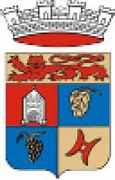 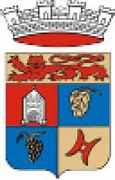 INSCRIPTION SCOLAIREAnnée scolaire : 			Maternelle          Elémentaire               Classe : .......................................Attestation sur l’honneurNous certifions l’exactitude des renseignements complétés par nos soins dans ce dossier et nous engageons à signaler immédiatement toute modification à la mairie. Les données renseignées sur cette fiche seront prises en compte par la mairie dans le logiciel de l’Éducation Nationale, « Base Élèves 1er Degré ». Le directeur d’école dans le cadre de ses compétences légales en matière d’inscription scolaire et de contrôle de l’obligation scolaire et le RPI sont également destinataires de ces données. Vous disposez d’un droit d’accès, de modification, de rectification et de suppression des données qui vous concernent (Article 39 et 40 de la loi n°78-17 du 6 janvier 1978 relative à l’informatique, aux fichiers et aux libertés, modifiée par la loi n°2004-801 du 6 août 2004). Pour l’exercer, contactez la mairie. SIGNATURES DES RESPONSABLES LÉGAUXÀ ………………………………..., le ………………………………………… 			Signatures :Transport scolaire Votre enfant utilisera-t-il le transport scolaire dans l’année scolaire ?      Attention, si votre enfant devait être transporté vers une des trois écoles, l’inscription est obligatoire même si votre enfant n’utilise le transport scolaire qu’occasionnellement. Sans cette inscription, il ne pourra pas être admis dans le car de ramassage scolaireRestaurant scolaire Votre enfant prendra-t-il ses repas à l’école ?ALSH à Saint Genès de Lombaud Votre enfant utilisera-t-il les services périscolaires (soir et/ou matin) ?CERTIFICAT D’INSCRIPTION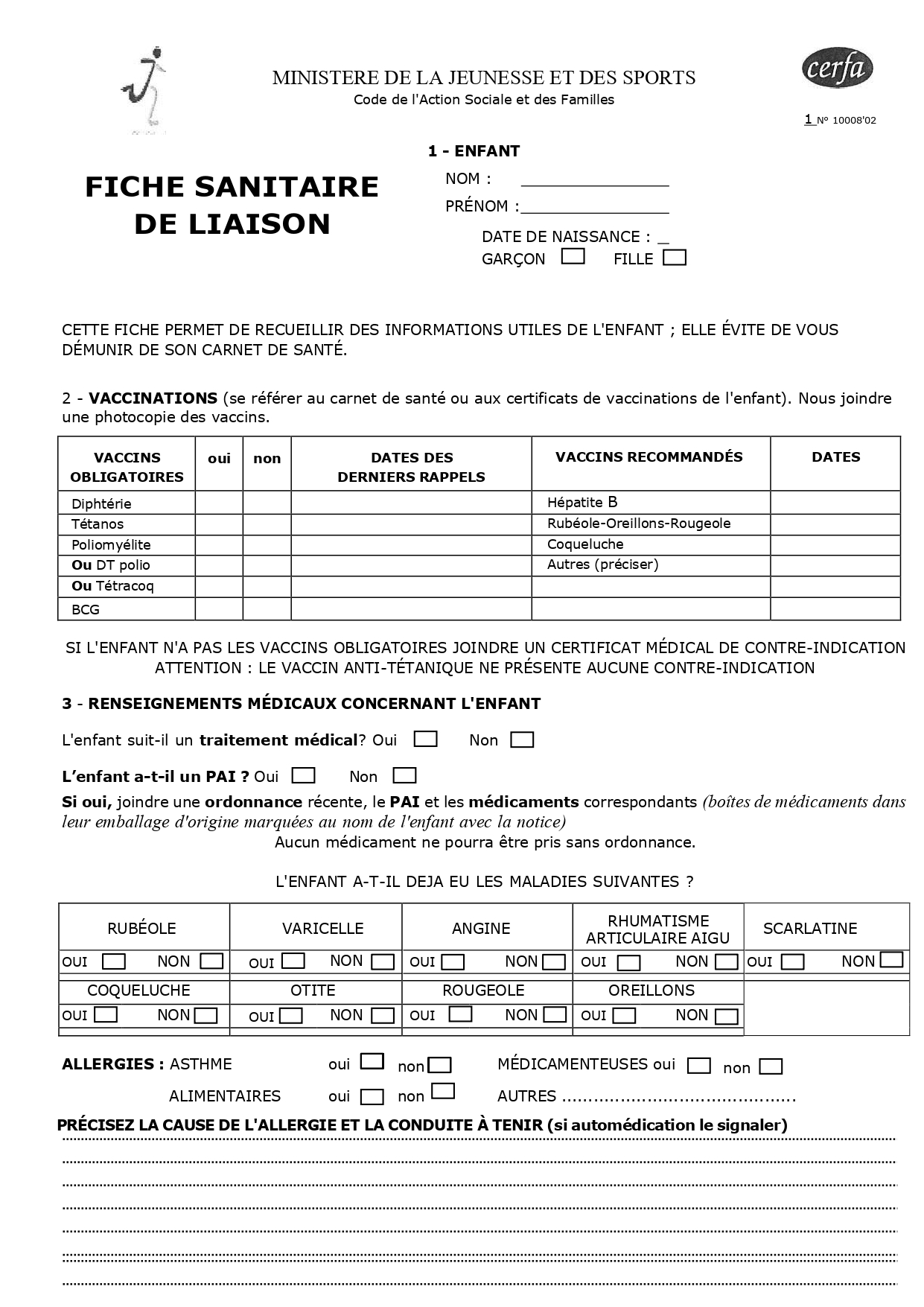 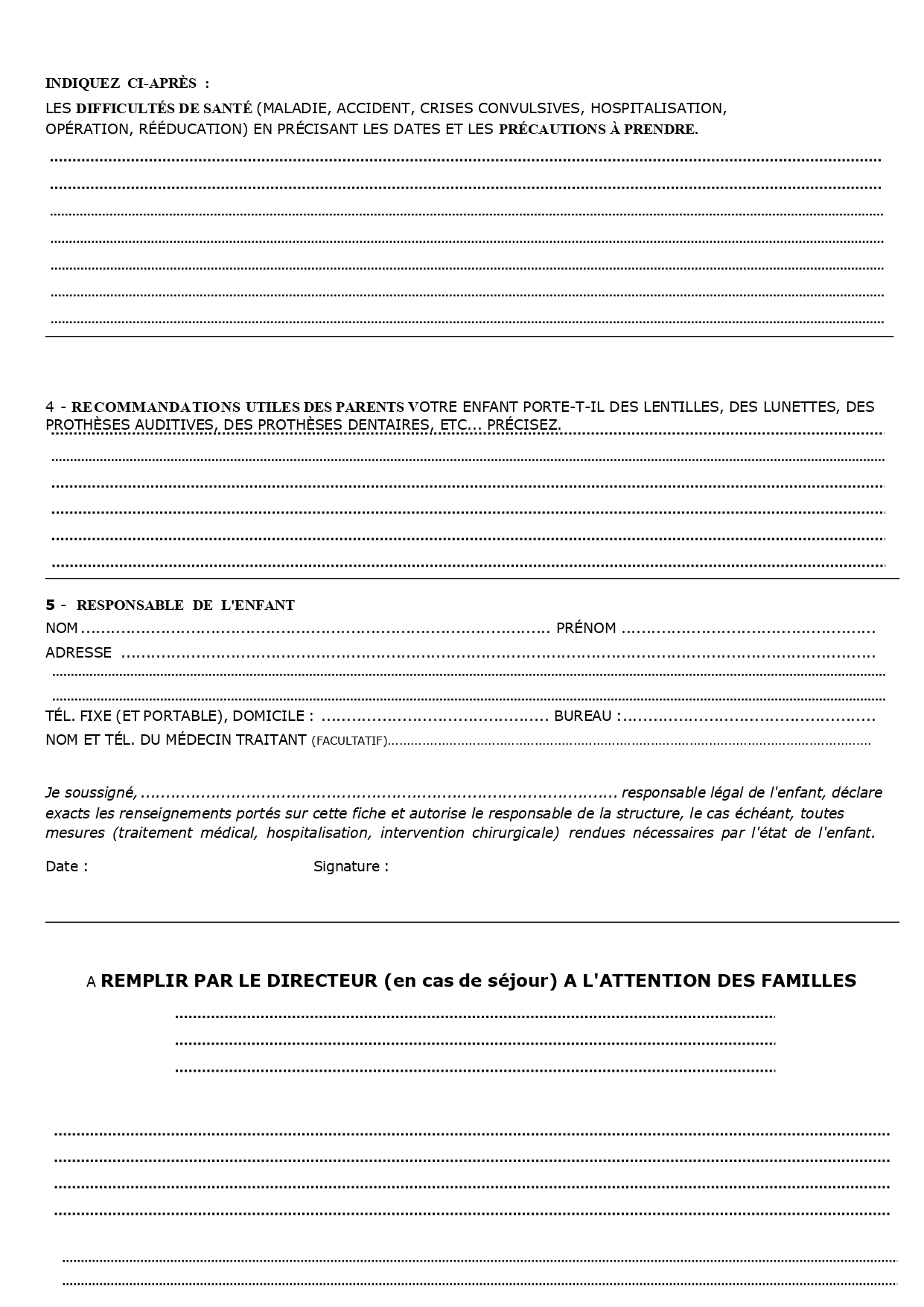 ÉLÈVENom de famille : ..............................................................................				 Sexe : F  M Prénom(s) : .................................................... / .................................................... / .....................................................Né(e) le : ........... / ........... / ........... Lieu de naissance (commune et département) : ................................................................REPRÉSENTANTS LÉGAUXMère      Père     Tuteur Nom de famille : ........................................................................ Prénom : ..............................................................Nom d'usage : .............................................................................Profession ou catégorie socio-professionnelle (code) : .......... (pour déterminer le code correspondant à votre situation, voir la liste page 4)Adresse : .......................................................................................................................................................................Code postal : ..................................... Commune : .....................................................................................................L'élève habite à cette adresse : Oui    Non Tél. mobile : ........................................ Tél. domicile : ..................................... Tél. travail : ......................................Courriel : ........................................................................................................................................................................J'accepte de communiquer mon adresse (postale et courriel) aux associations de parents d'élèves : Oui  Non Mère      Père     Tuteur Nom de famille : ........................................................................ Prénom : ..............................................................Nom d'usage : .............................................................................Profession ou catégorie socio-professionnelle (code) : .......... (pour déterminer le code correspondant à votre situation, voir la liste page 2)Adresse : .......................................................................................................................................................................Code postal : ..................................... Commune : .....................................................................................................L'élève habite à cette adresse : Oui    Non Tél. mobile : ........................................ Tél. domicile : ..................................... Tél. travail : ......................................Courriel : ........................................................................................................................................................................J'accepte de communiquer mon adresse (postale et courriel) aux associations de parents d'élèves : Oui  Non SERVICES PÉRISCOLAIRESOUINONLundiOUINONJeudiOUINONMardiOUINONVendrediOUINONMatin de 7h00 à 8h35Matin de 7h00 à 8h35Matin de 7h00 à 8h35Soir de 16h15 à 19h00Soir de 16h15 à 19h00Soir de 16h15 à 19h00LundiOUINONOUINONMardiOUINONOUINONJeudiOUINONOUINON                                                                                                                                   dazVendrediOUINONOUINONCADRE RÉSERVÉ À L’ADMINISTRATIONDemande                                            acceptée ¨       refusée ¨Date et Visa du MaireEnfants Hors Commune                                                                  Inscription :Maire de Haux                                     acceptée ¨    refusée ¨    Maire de Madirac                               acceptée ¨ refusée ¨Maire de St Genès de Lombaud       acceptée ¨ refusée ¨Date et Visa des Maires